Publicado en  el 09/01/2015 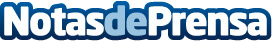 La Gomera y El Hierro tuvieron las cestas de la compra más caras de Canarias en diciembre de 2014La Gomera (106,65) y El Hierro (103,55) registraron los índices más altos en diciembre de 2014, al igual que ocurrió en septiembre. Lanzarote también se sitúa por encima de la media canaria (100,00), con un valor de 100,31.Datos de contacto:Gobierno de CanariasNota de prensa publicada en: https://www.notasdeprensa.es/la-gomera-y-el-hierro-tuvieron-las-cestas-de_2 Categorias: Canarias http://www.notasdeprensa.es